§2716.  Change of beneficiary1.   There shall be a provision as follows:Change of beneficiary: Unless the insured makes an irrevocable designation of beneficiary, the right to change the beneficiary is reserved to the insured and the consent of the beneficiary or beneficiaries shall not be requisite to surrender or assignment of this policy or to any change of beneficiary or beneficiaries, or to any other changes in this policy.[PL 1969, c. 132, §1 (NEW).]2.   The first clause of the above provision relating to the irrevocable designation of beneficiary may be omitted at the insurer's option.[PL 1969, c. 132, §1 (NEW).]SECTION HISTORYPL 1969, c. 132, §1 (NEW). The State of Maine claims a copyright in its codified statutes. If you intend to republish this material, we require that you include the following disclaimer in your publication:All copyrights and other rights to statutory text are reserved by the State of Maine. The text included in this publication reflects changes made through the First Regular and First Special Session of the 131st Maine Legislature and is current through November 1. 2023
                    . The text is subject to change without notice. It is a version that has not been officially certified by the Secretary of State. Refer to the Maine Revised Statutes Annotated and supplements for certified text.
                The Office of the Revisor of Statutes also requests that you send us one copy of any statutory publication you may produce. Our goal is not to restrict publishing activity, but to keep track of who is publishing what, to identify any needless duplication and to preserve the State's copyright rights.PLEASE NOTE: The Revisor's Office cannot perform research for or provide legal advice or interpretation of Maine law to the public. If you need legal assistance, please contact a qualified attorney.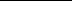 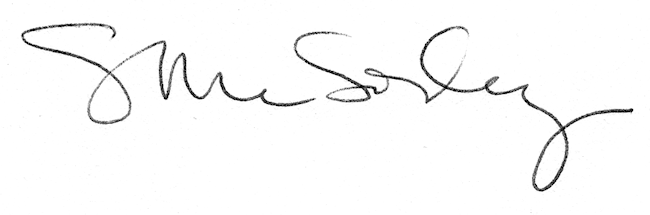 